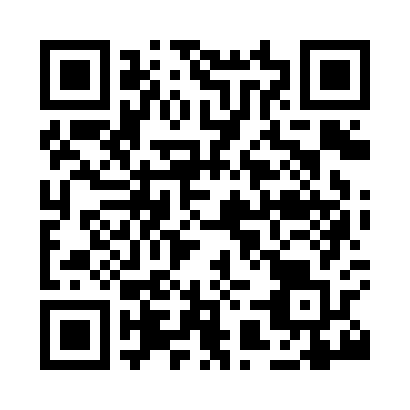 Prayer times for Oldham, Greater Manchester, UKWed 1 May 2024 - Fri 31 May 2024High Latitude Method: Angle Based RulePrayer Calculation Method: Islamic Society of North AmericaAsar Calculation Method: HanafiPrayer times provided by https://www.salahtimes.comDateDayFajrSunriseDhuhrAsrMaghribIsha1Wed3:255:331:066:158:3910:482Thu3:225:311:056:168:4110:513Fri3:185:291:056:178:4310:544Sat3:165:271:056:188:4510:555Sun3:155:251:056:198:4610:566Mon3:145:231:056:208:4810:577Tue3:135:211:056:228:5010:588Wed3:125:191:056:238:5210:599Thu3:115:171:056:248:5310:5910Fri3:105:151:056:258:5511:0011Sat3:105:141:056:268:5711:0112Sun3:095:121:056:278:5911:0213Mon3:085:101:056:289:0011:0314Tue3:075:091:056:299:0211:0415Wed3:065:071:056:309:0411:0416Thu3:055:051:056:319:0511:0517Fri3:055:041:056:319:0711:0618Sat3:045:021:056:329:0811:0719Sun3:035:011:056:339:1011:0820Mon3:024:591:056:349:1111:0821Tue3:024:581:056:359:1311:0922Wed3:014:571:056:369:1411:1023Thu3:004:551:056:379:1611:1124Fri3:004:541:056:389:1711:1225Sat2:594:531:056:389:1911:1226Sun2:594:521:066:399:2011:1327Mon2:584:501:066:409:2211:1428Tue2:584:491:066:419:2311:1529Wed2:574:481:066:429:2411:1530Thu2:574:471:066:429:2511:1631Fri2:564:461:066:439:2711:17